МКОУ Золотковская СОШ2012 годВиртуальная экскурсияпо экологической тропе« В гостях у Берендея»			Составила учитель начальных классов:			Бирюкова Светлана ВладимировнаЦели: 1. Формировать познавательный интерес к объектам живой и неживой природы, устанавливая причинно- следственные связи и зависимости;2. знакомить с растениями и животными, обитающими в природной среде Владимирского края, способами их защиты и охраны;3. систематизировать и расширять представления об экологических связях внутри живой природы, между природой и человеком;4. развивать умение анализировать полученную информацию, наблюдательность и внимательность;5. воспитывать бережное отношение к природе, чувство патриотизма.Планируемые результаты:1. учащиеся осознают необходимость сохранения живой и неживой природы;2. научатся устанавливать взаимосвязи в природе и выявлять роль человека в сохранении или нарушении этих взаимосвязей;3. обогатят личный опыт посредством наблюдений за природой.Оборудование:Картинки и фотографии с изображением растений и животных Владимирского края; плакаты с экологическими надписями; карточки со стихами, загадками, пословицами, народными приметами, карта Национального парка «Мещера», тесты для учащихся.				Форма проведения:Экологическая экскурсия.				Методы проведения:Беседа, рассказ, тестирование, работа по рисункам, индивидуальные выступления, групповые инсценировки, коллективные работы.1.Сообщение темы:-Сегодня мы проведем виртуальную экскурсию.2. Самоопределение к деятельности.-Послушайте стихотворение и подумайте ,куда мы отправимся за чудесами?	Что ни шаг, то для вас новое чудо!	Когда ты идешь по тропинке лесной,	Вопросы тебя обгоняют гурьбой.	Одно «почему» меж деревьями мчится,	Другое - пчелой забралось на цветок, 	А третье - лягушкою скок в ручеек.	Пойдем - ка, дружок, по тропинке вдвоем 	Ответы искать под зеленым шатром.(Выслушиваются ответы детей)  3. Актуализация знаний.-Давайте вспомним правила поведения в природе. (Дети называют правила)4. Сообщение цели:- Сегодня мы поговорим о природе Владимирского края, совершим экскурсию по экологической тропе.5. Проведение экскурсии.          		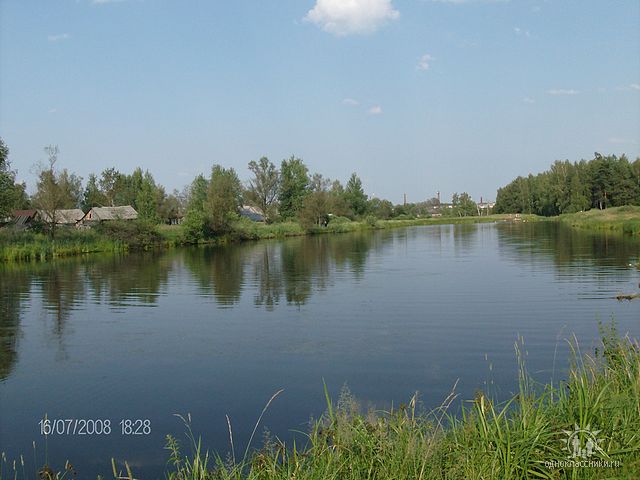 Остановка первая. «Водная красавица»-Этот пруд мы называем Широким. Раньше здесь отдыхали люди нашего поселка. Со временем он стал заростать , но жители очистили его и запустили в него рыбу. Теперь на берегу пруда можно увидеть много рыболовов.-Приглядитесь внимательно. Что это белеет в воде? 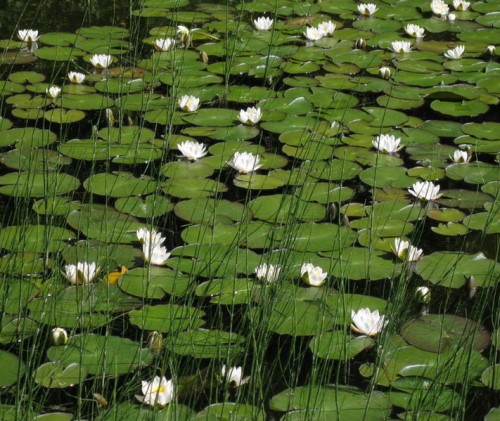 -Что вы знаете о кувшинках? (Высказывания детей)- А знаете ли в ,что они находятся под охраной? Люди бездумно уничтожают эти прекрасные цветы, собирая из них огромные букеты. Помните:		Если я сорву цветок,		Если ты сорвешь цветок,		Если все: и я, и ты,		Если мы сорвем цветы-		Опустеют все поляны		И не будет красоты!Остановка вторая «Речные плотники»-Посмотрите, кто-то построил хатку из бревен на берегу, щели, как и положено, мхом заткнул, глиной замазал. Хороша получилась хатка, только без окон и дверей. Любопытно, кто в такой хатке живет?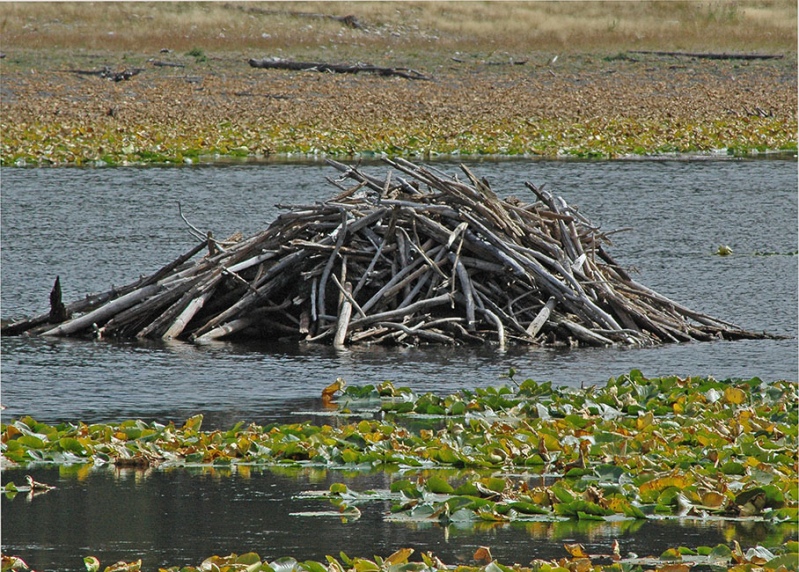 - Отгадайте загадки.(Загадывают дети)		1. Водяные мастера		Строят дом без топора,		Дом из хвороста и тины и плотину.		2 Работящие зверьки строят дом среди реки 		Если в гости кто придет, знайте, что из речки ход!		3. Есть в реке работники, 		Не столяры, не плотники,				А выстроят плотины-		Хоть пиши картины! 		4. Есть на речке лесорубы		В серебристо- бурых шубах		Из деревьев, веток, глины		Строят прочные плотины.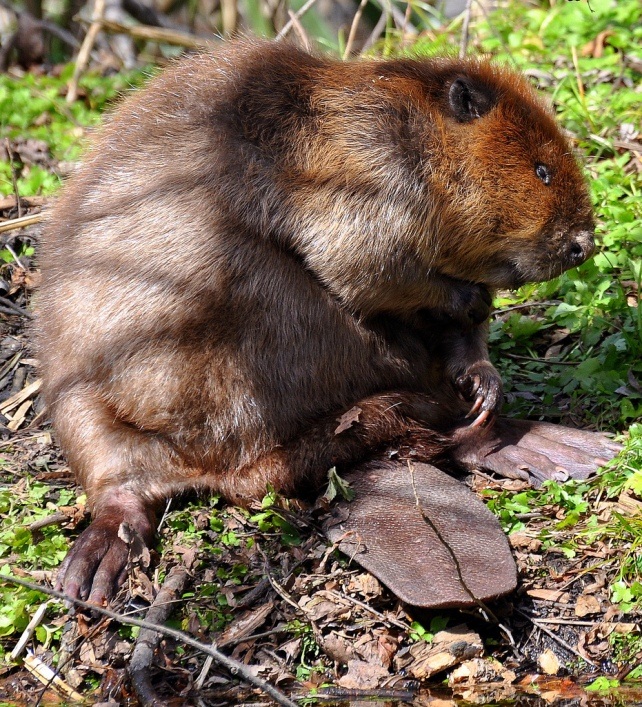 Бобры прекрасно приспособлены для жизни в воде и у воды.Они умеют нырять, не показываясь на поверхности 15 минут. Дерево толщиной в 5-7 см они спиливают за 2 минуты, толщиной 30-40 см за 15 минут. Бобры не впадают в зимнюю спячку, поэтому, чтобы зимой не голодать, они в зависимости от семьи заготавливают кубометров 20-30 или 60-70 древесины. Бобры находятся под охраной. В нашей Владимирской области  их много в Национальном парке «Мещера».  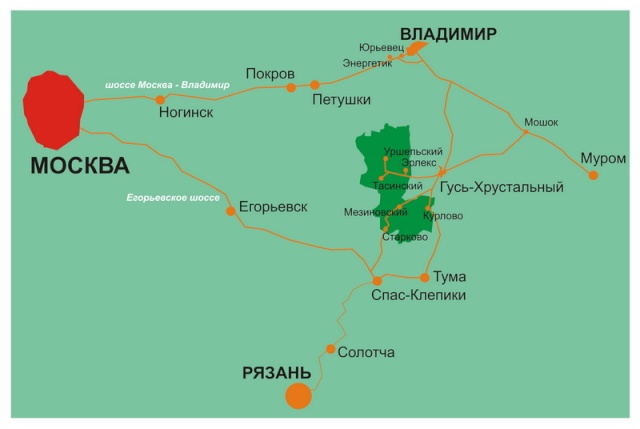 Остановка третья «Лес- наше богатство»-По нашей волшебной виртуальной тропинке мы идем дальше.(Стихотворение , про  лес читает ученик)		Лес не только для нашей забавы,		Он- богатство нашей страны.		Все деревья в нем, ягоды, травы		Нам на пользу, друзья, взращены.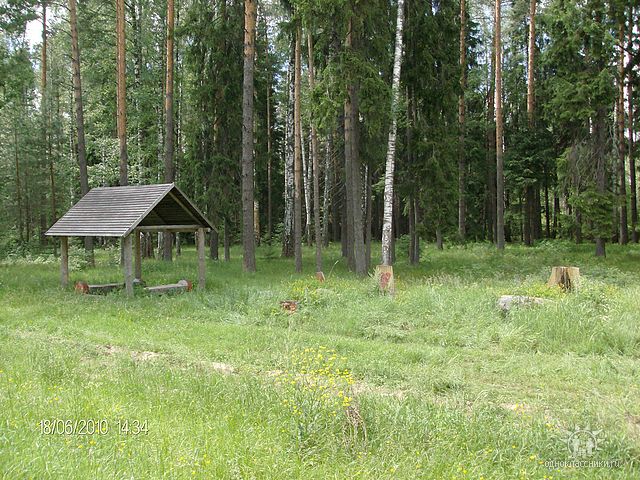 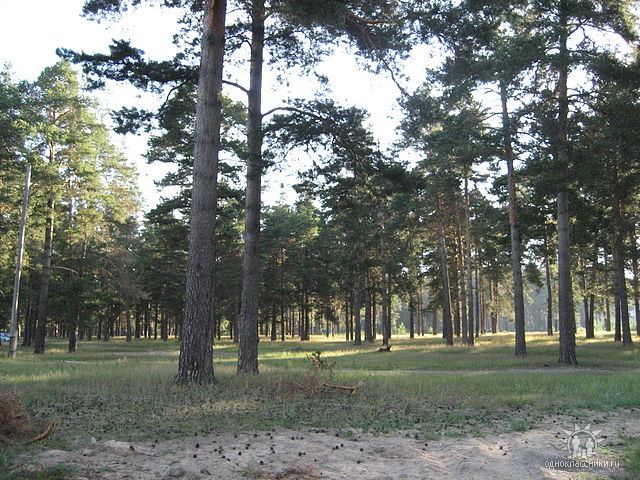 Посмотрите , как красивы русские березки! Ни в одной стране нет столько берез , как у нас. Мила она русскому. Береза и в песнях , и в загадках , и в сказках. А сколько рек , сел , деревень названо в  честь нашей веселой красавицы! Любит народ березку и за пользу , которую она приносит.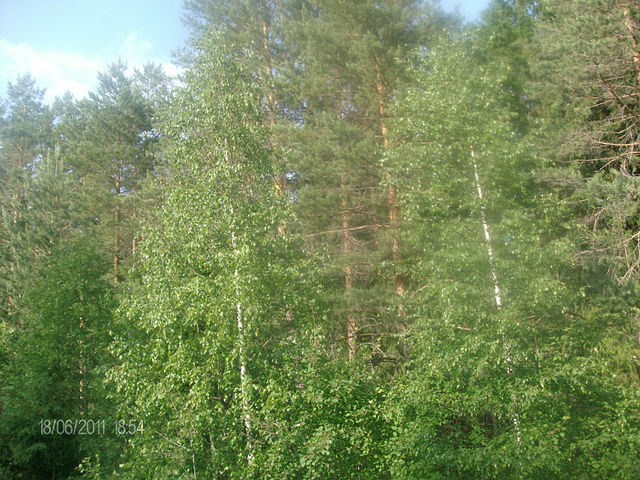 		Люблю березку русскую,		То светлую, то грустную ,		В белом сарафанчике,		С платочками в карманчиках,		С красивыми застежками,		С зелеными сережками,		Люблю ее заречную,		С нарядными оплечьями,		То  ясную, кипучую,		То  грустную , плакучую.-Сколько в лесу птиц, зверей, насекомых!		Доброе дерево, старые ветви.		В листьях запутались шумные ветры		Сколько птенцов под густою листвою		Ты укрывало от стужи и зноя!		Старые ветки ночами не спали,		Чтобы на землю птенцы не упали		Чтобы им с дерева, словно с порога,		В синее небо открылась дорога.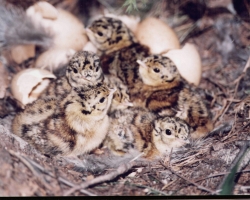 Остановка четвертая «Глухариная песня»-А вот по опушке важно прохаживается большой красивый лесной петух. Это глухарь. Перья у глухаря сине-черные, отливающие изумрудно- зеленым. Еще у него красивый лировидный хвост, который он распушает, чтобы привлечь внимание.-За что люди обидели птицу, назвав ее глухарем? А может, он и правда глухой? Прежде чем ответить на эти вопросы, послушайте разговор Глухаря и Сороки. (Инсценировка отрывка из произведения Э. Шима.)-Глухарь, охотник идет!-Теке – теке - теке…-Глухарь, слышишь? Оглох, что ли?-Теке - теке вижу…Ась? Чего? Я ведь ,когда пою не слышу.-Охотник, говорю, идет!-Ах ты, елки-сосенки, верно - ведь! Спасибо, Сорока, выручила. А то спета была бы моя песенка.-Так за что же глухаря назвали глухарем? (Ответы детей) 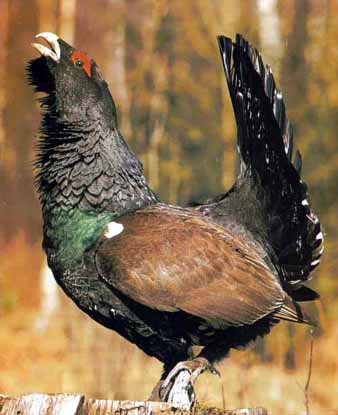 -Когда глухарь токует, он становится практически глухим и слепым, к нему можно подойти совсем близко. Песня глухаря наполнена особым очарованием. Она начинается еще темной ночью и заканчивается вскоре после захода солнца.Остановка пятая «Лосиная кормушка»- Интересно, а что это за кормушка среди леса? Для кого она? Отгадайте загадку.		Горбоносый, длинноногий		Великан  ветвисторогийЕст траву, кустов побеги,С ним тягаться трудно в беге,Коль такого довелосьВстретить, знай, что это…(лось)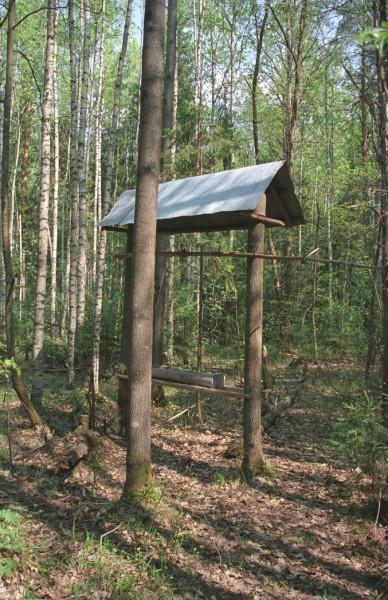 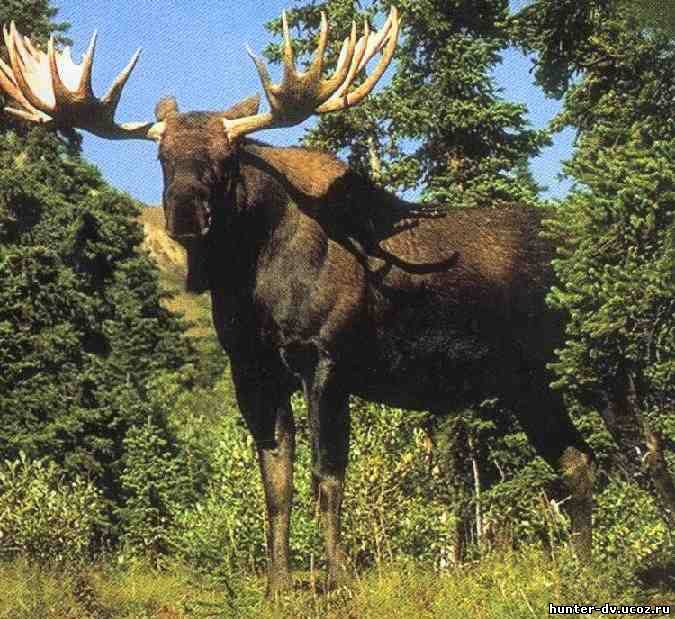 -Лось большое лесное животное. Когда-то лоси обитали во всех европейских лесах. А сегодня место обитания лосей сузился до нескольких стран. Прежде всего, лось известен благодаря своим красивым рогам. Они у него бывают ветвистые или в форме лопаты. Вес таких рогов достигает 80 кг. В лесу для лосей устраивают кормушки. В них кладут сено, насыпают соль, которую они очень любят.Остановка шестая «Лесная охотница»-Посмотрите, кто это прячется среди ветвей?		Меньше тигра, больше кошки,		Над ушами- кисти-рожки.		С виду кроток,  но не верь:		Страшен в гневе этот зверь! (Рысь)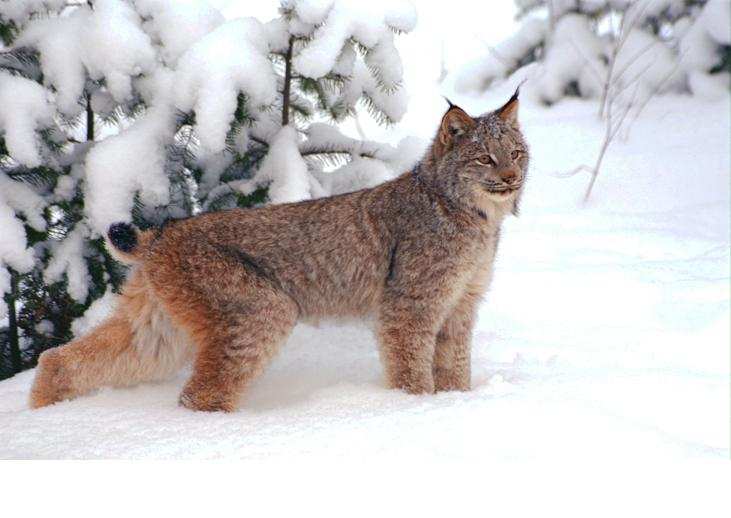 -Во время охоты главной стратегией рыси является выслеживание.Она предпочитает охотится тихо, так, чтобы ее жертва ничего не подозревала. Подходит к добыче тихо и осторожно, крадучись, стараясь не издавать ни малейшего звука. Детеныши появляются весной. Свое потомство выводит в логове  в густом кустарнике. Рысь никого не подпустит к своим детенышам. Поэтому увидеть маленьких рысят - большое везение. Детеныши остаются со своей матерью до 2 лет. Остановка седьмая «Подземные жители»-Смотрите, ребята, впереди полянка! Но что это за холмики? Откуда они взялись? Может быть , вы догадались кто их сделал? (Высказывания детей) Отгадайте загадку.		Все изрыл - и луг, и сад - землеройный аппарат.		В темноте в часы прогулки рыл под полем переулки.-Догадались? Конечно это крот. Про него есть поговорка: «Кроту падать некуда». Почему так говорят? (Ответы учеников)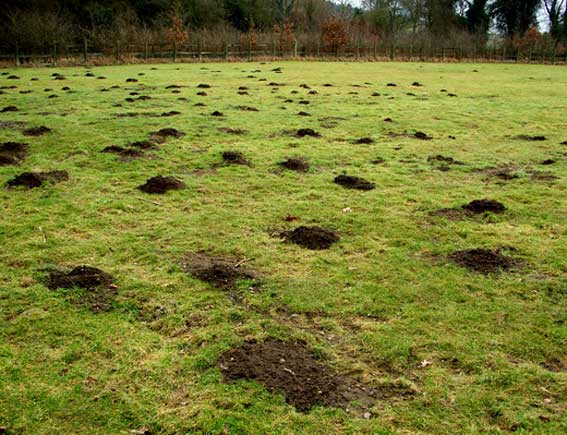 - Крот причиняет определенный вред лесным питомникам, нарушая корневую систему растений. Однако ущерб окупается пользой, которую приносит крот. Он уничтожает личинки майских жуков, жуков-щелкунов, проволочных червей, долгоносиков. За личинками майских жуков, практически, никто не охотится, кроме крота. Кроты разрыхляют почву, повышают ее плодородие.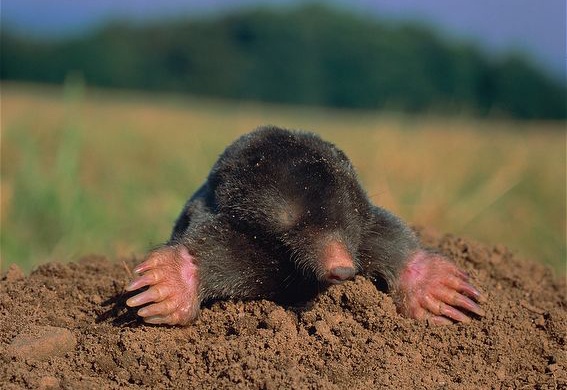 - Про кротов есть народные приметы:1.Кроты делают большие запасы - к суровой и снежной зиме.2.Если крот делает высокие кучи - надо ждать плохой погоды.3.Кроты выходят из-под земли - жди дождя.-Давайте обойдем кротовую поляну и отправимся дальше.Остановка восьмая. «Неутомимые строители»-Мы прошли полянку и вновь углубились в лес. А теперь вместо маленьких земляных холмиков перед нами огромные кучи из хвои и веток.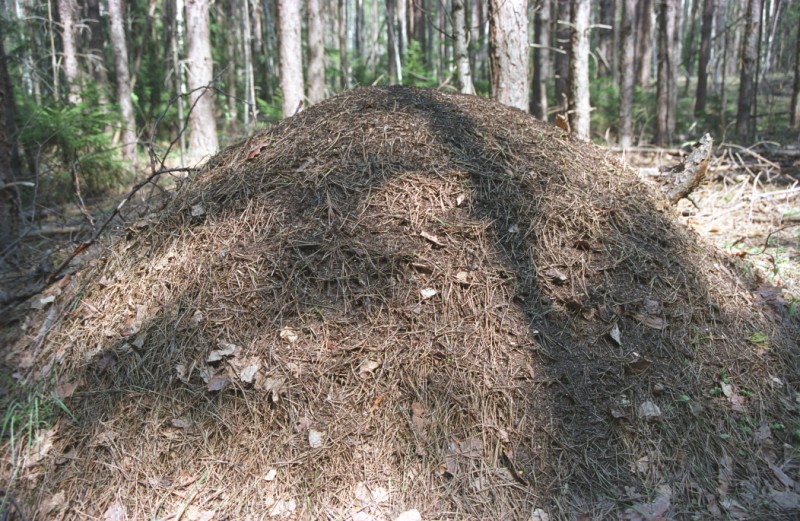 -Послушайте небольшой рассказ.	Отправились Игорь с дедом в лес. Игорь бежал впереди.- Ой, какая высокая куча!- удивился малыш и воткнул в нее палку.По палке забегало множество муравьев. Подошел дедушка, вынул палку.- Великая беда пришла в лес,- сказал он.- Где беда? У кого?- Да вон, у муравьев. Жил и жил себе маленький народец, с утра до вечера трудился, хвоинки собирал, вредных гусениц с дерева снимал. Да вот пришел враг и разрушил, сделанное с великим трудом.- Где враг? – оглядывается Игорь. - Где же враг?- Да тут он, рядом…-Кто же этот враг, ребята? (Ответы детей)- Можно ли разорять муравейники? Кто знает, какую пользу приносят муравьи? (Высказывания ребят)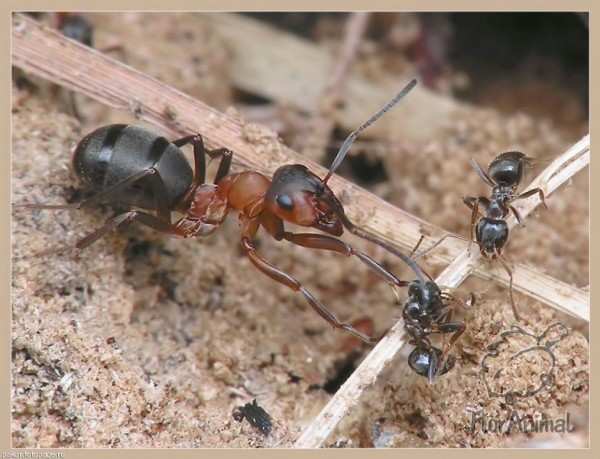 					Муравей.		Между пней да мшистых кочек		Рыжий муравей хлопочет.Тащит целое бревно У него в глазах темно.Протянул он бедный ноги:Очень тяжко без подмоги.Только верные друзьяОкружили муравья.Раз никто не ссоритсяТо и дело спорится.-Давайте не будем мешать муравьям и посмотрим, как красиво вокруг!Остановка девятая « Цветочная поляна»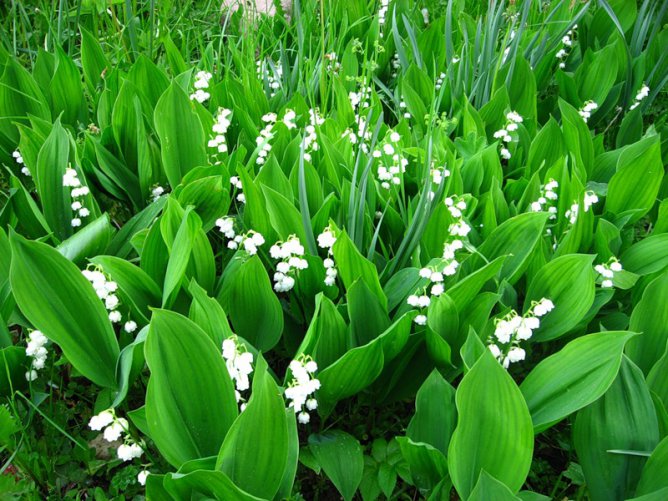 - А что это за горошки на зеленой ножке? - Конечно это ландыши. Одни из самых красивых цветов нашего леса.Они находятся под охраной. Люди часто срывают цветы целыми охапками, а потом их выбрасывают. Берегите лесную красоту! Не губите зря! Ведь ландыши еще и лекарственные растения!		Родился ландыш в майский день		И лес его хранит.		Мне кажется, его задень,-		Он тихо зазвенит.		 И этот звон услышал луг,		И птицы и цветы вокруг.- В народе ландыш является символом счастья.Остановка десятая «Привал в лесу»- Ну, что устали? Давайте отдохнем. Лес расстелил нам полянку, словно зеленую скатерть. 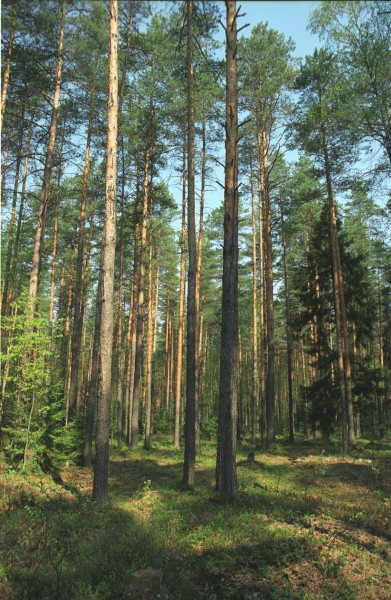 - Как мы организуем свой отдых? (Ответы детей)- А вот послушайте, что часто мы можем наблюдать в лесу.		Бом-бом-бом!		Начинается погром.Выезжаем на природу,Сколько здесь в лесу народу!Здесь костер и там костер,Банки, склянки, всякий сор…- Представьте себе, что вы оказались в лесу или на берегу озера, и перед вами огромное количество разбросанного мусора, а ведь в лесу живут животные и птицы, и это наносит им непоправимый вред. Перед вами экологические знаки. Подумайте, что же обозначает каждый знак. Плакаты: «Осторожно, муравьи!», «Не сорить!», «Внимание, птенцы!», «Дикие животные!», «Не рви!», «Соблюдай тишину!».( Объяснения детей)6. Рефлексия.- Посмотрим, как мы умеем охранять природу. 	Тест « Умеешь ли ты охранять природу?»1.Ты нашел на поляне очень красивый цветок. Как ты поступишь?а) полюбуюсь на него и пойду дальше (1 балл)б) осторожно срежу и поставлю в вазу (5 баллов)2. Ты нашел гнездо с птенцом. Что ты сделаешь?а) покормлю птенца (3 балла)б) позову ребят, чтобы тоже посмотрели (5 баллов)в) буду наблюдать издали (1 балл)3. После привала во время похода у вас осталось много пустых бутылок, кульков. Как бы вы поступили с ними?а) взял бы с собой в город, чтобы выбросить в мусорное ведро (1 балл)б) отнес бы в кусты, чтобы никто не поранился (5 баллов)в) закопал бы в землю (3 балла)4. Как ты сам оцениваешь свои знания в области охраны природы?а) почти все знаю, но хотел бы знать больше (3 балла)б) кое- что знаю, но хотел бы знать больше (1 балл)в) я люблю природу, но мы этого еще не проходили (5 баллов)Ключ к тесту5-9 баллов - если бы все были такими, как ты, то не страдали бы наши леса, реки от неумелого вмешательства. Ты не только много знаешь о природе, но и умеешь ее охранять. Но главное - не останавливайся, стремись узнать побольше.10-14 баллов - ты, безусловно, много знаешь о природе и хотел бы ей помочь, но твои знания неполные, и ты, сам того не желая, можешь причинить ей вред. Больше читай, говори со знающими людьми. И ты с твоей огромной энергией сможешь принести пользу.15-20 баллов - ты, наверное, любишь природу- это хорошо. Но ты так мало о ней знаешь. Тебе нужно изучить жизнь растений, повадки животных.7. Подведение итогов.- О чем говорили сегодня?- Как вы считаете, нужно ли об этом говорить? Почему?- Какие выводы вы сделали? О чем расскажете дома?- Какие правила вы будете соблюдать?- Подведя итог нашей экскурсии, хочу сказать:		Берегите эту Землю, эту воду.		Даже малую былиночку любя,Берегите всех зверей внутри природы,		Убивайте лишь зверей внутри себя!Список литературы.1.Т. Л. Белоусова, В. П. Одинцова. Духовно-нравственное развитие и воспитание младших школьников. М. «Просвещение» 2011 г.2.Т. М. Максимова. Поурочные разработки по курсу окружающий мир к УМК  А. А. Плешакова. М. «ВАКО» 2012 г.3.Сборник. Занимательный материал для уроков природоведения. Юрьев-Польский 1993 г.4.Я иду на урок в начальную школу. М. «Первое сентября» 2001 г.5.В. Т. Титкова, Э. З. Горбачева. Открытые уроки: 1-4 классы. М. «ВАКО» 2008 г.6.И. В. Персидская, Г. А. Фонова. Классные часы в 1-4 классах. Волгоград «Учитель» 2007 г.7.Л. Н. Яровая. Внеклассные мероприятия: 2 класс. М. «ВАКО» 2007 г.8.Л. Н. Яровая. Внеклассные мероприятия: 3 класс. М. «ВАКО» 2010 г.9.Большая книга животных. М. «Белый город» 2007 г.